ОТВЕТЫ Муниципальный этап всероссийской олимпиады школьников 
по географии8 классТеоретический раундЗа каждый правильный ответ на вопросы с 1-го по 30-й – 1 балл.Аналитический раунд1. В чем состоят различия между традиционными жилищами коренных жителей тайги и тропических пустынь? Объясните причины этих различий. Разные материалы (1 б.): в тайге древесина (1 б.), в пустыне – войлок, кошма (1 б.) – 3 б.В тайге жилища постоянные (стационарные), для постоянного проживания (1 б.); в пустыне – разборные (переносные), приспособленные к кочевому образу жизни (1 б.) – 2 б.У домов в таежной зоне высокая двускатная крыша, чтобы с нее скатывались вода и снег (1 б.); шатры жителей тропических пустынь имеют плоскую кровлю – дождей и снега там практически не бывает (1 б.), при восходе и заходе солнца лучи лучше отражаются в атмосферу – скользят по поверхности (1 б.) и не нагревают поверхность крыши жилища (1 б.) – 4 б.В таежных домах предусмотрено отопление (печи), в жилищах народов пустыни такой необходимости нет  – 1 б.Итого – 10 баллов.2. Прочитайте приведенный перечень названий, характерных для региона Южная Америка. Объясните значение этих слов:Бальса, льянос, аймара, мулат, сельва, Патагония, пекари, альпака, гаруа, Маражо.Бальса – дерево в Андах, обладающее самой легкой древесиной.Льянос – переменно-влажные степи и саванны субэкваториального 
и тропического поясов.Аймара – одна из индейских народностей в Андах.Мулат – потомок смешанного брака представителей черной (негроидной) и белой (европеоидной) рас.Сельва – экваториальные леса Амазонии.Патагония – южная часть Южной Америки в пределах территорий Чили и Аргентины.Пекари – южноамериканское парнокопытное животное, похожее на небольшую свинью.Альпака – одомашненный вид ламы.Гаруа – плотный моросящий туман в районе западного побережья Южной Америки.Маражо – остров в устье Амазонки, самый большой речной остров 
в мире.За расшифровку каждого слова – 1 б.Итого 10 баллов.3. Прочитайте фрагмент литературного произведения и ответьте на вопросы. Широтная зональность/природная зональность (1 б.).Северная Европа/Скандинавский полуостров (1 б.).Смешанные и широколиственные леса (1 б.), хвойные леса/тайга 
(1 б.), лесотундра (1 б.).Полярный день (1 б.).Наклон земной оси к плоскости орбиты (1 б.).За каждый правильный ответ – 1 б.Итого – 7 баллов.4. Используя материалы таблиц, постройте климатограмму (5 б.) и розу ветров (4 б.) для пункта А. Определите тип климата (1 б.), характерный для территории, на которой находится пункт А. Укажите масштаб, 
в котором выполнена роза ветров. Итого – 10 баллов.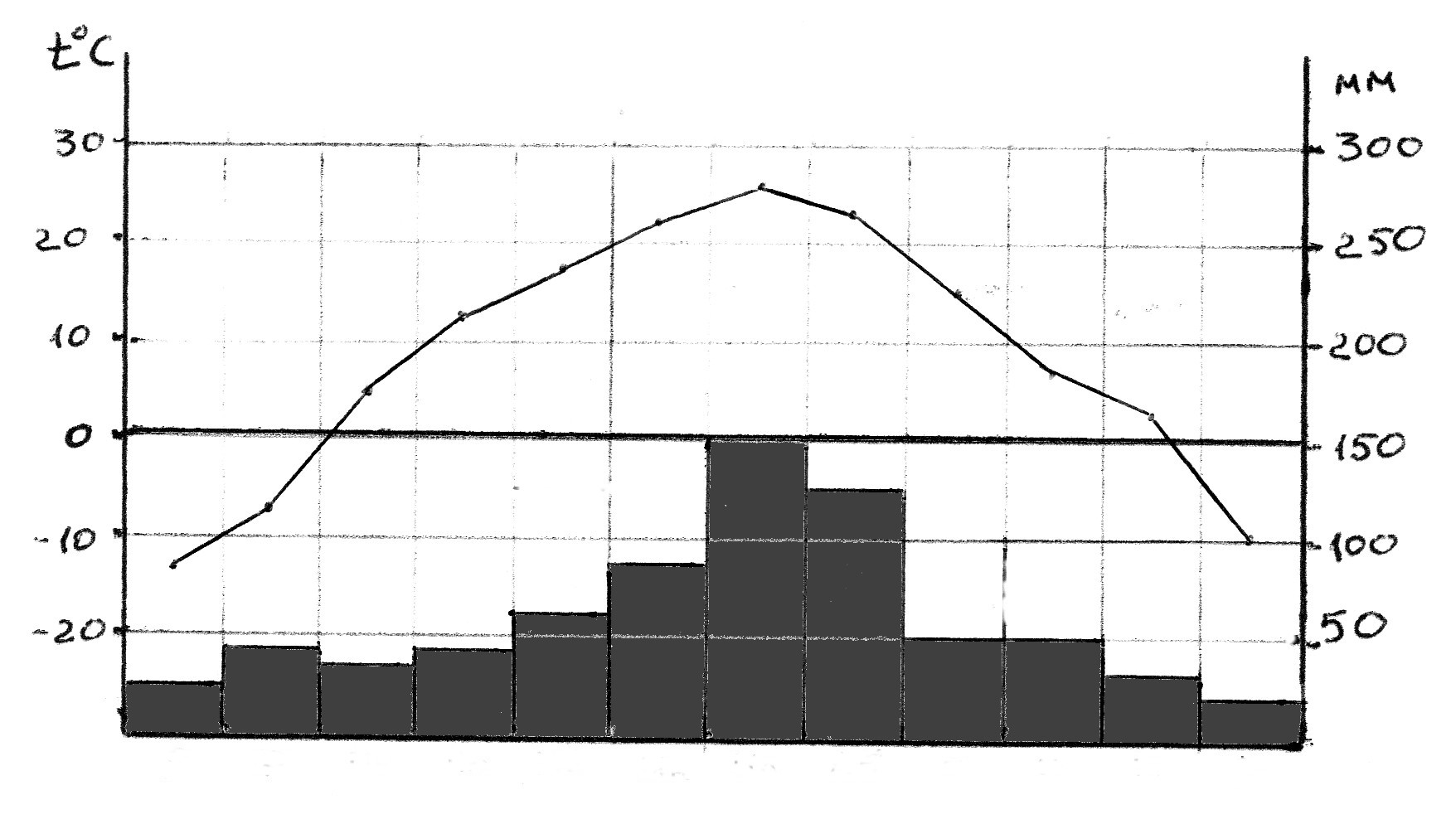 Умеренный умеренно-континентальный климат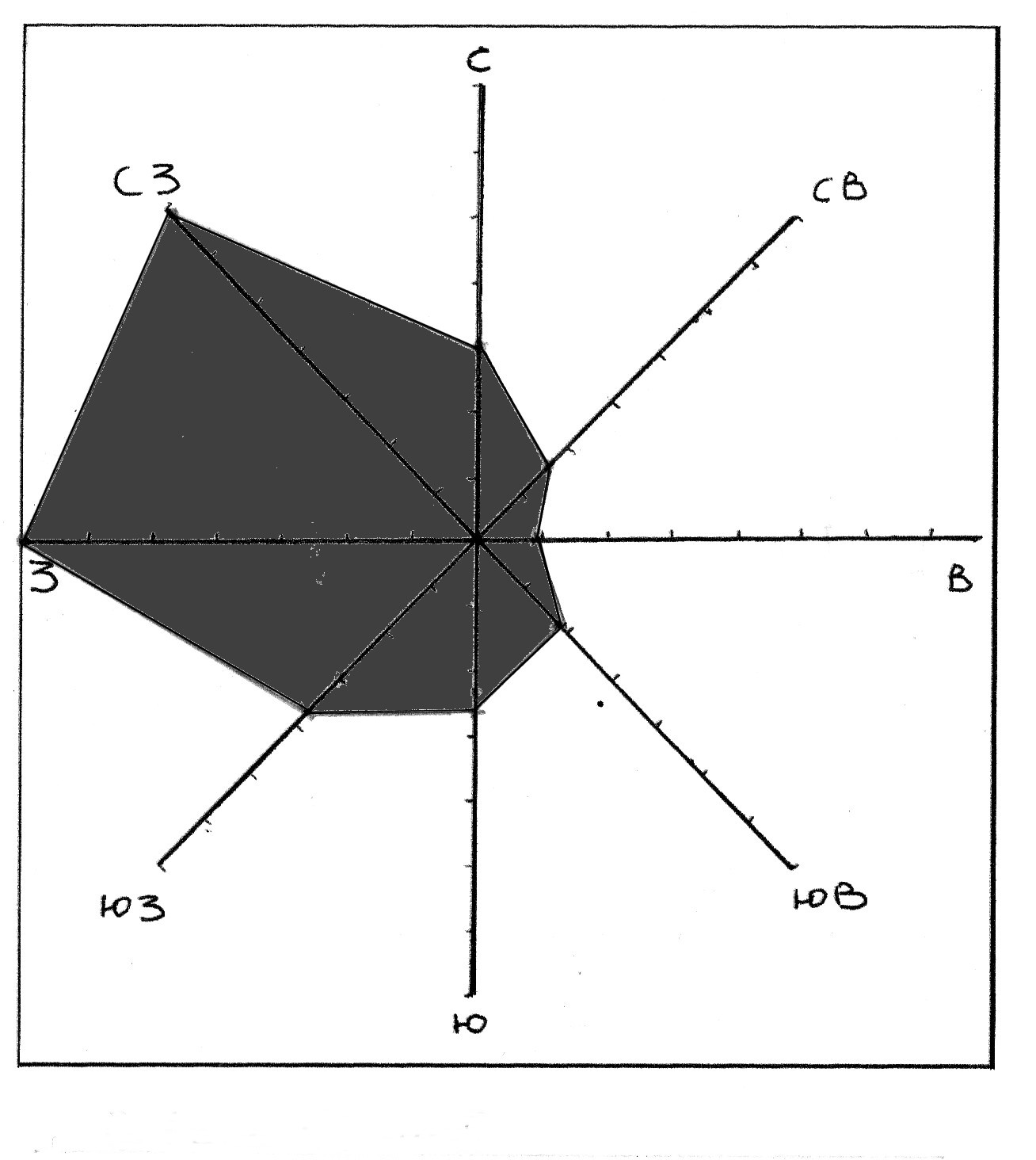 5. Установите соответствие между перечисленными регионами 
и находящимися на их территории географическими объектами.Итого – 10 баллов.6. Работа с топографической картой.Азимут 1100(+20) – 1 б., 410 м (+10 м) – 1 б.Площадка 1 (1 б.): Ровная (1 б.), отсутствуют кусты и деревья (1 б.) – 
2 б. Площадка  2 – склон – 1 б., площадка 3 – редколесье  – 1 б.Итого – 7 баллов.Всего ученик может набрать 84 балла: тестовый раунд – 30 баллов, аналитический раунд – 54 балла.ПредметПримечания(ошибки, опечатки в заданиях, изменение критериев)География8 класс: теоретический раунд №1, №22– вопрос не соответствует возрасту; В задании берется Новгородская область вместо Рязанской; 9 класс: аналитический раунд №1 изменения в разбалловке – 3 балла вместо 4 (сумма баллов 79); №7 – в ответах несуществующая страна Югославия.10-11 класс – ошибка в тестовом ответе №22.Номер  вопроса123456789101112131415Вариант ответа133221122211122Номер  вопроса161718192021222324252627282930Вариант ответа24412342,1,34333411№п/пРегионыПамятники природы1РоссияКунгурская пещера, Лапландский заповедник – 2 б.2АфрикаНациональный парк Крюгера, национальный парк Берег Скелетов – 2 б.3ЕвропаНациональный парк Сноудония – 1 б.4Южная АмерикаНациональный парк Игуасу – 1 б.5Северная АмерикаЙосемитский национальный парк, залив Фанди – 2 б. 6Азияозеро Ван – 1 б.7Австралия 
и Океанияскала Айерс-Рок – 1 б.